РЕЗУЛТАТ ИНСПЕКЦИЈСКОГ НАДЗОРА У БОДОВИМАНадзирани субјекат		                	  М.П. 		  	         инспектор  ___________________________					     ____________________________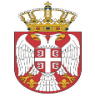 РЕПУБЛИКА СРБИЈАОПШТИНА ВЕЛИКО ГРАДИШТЕОПШТИНСКА УПРАВАОдељење за инспекцијске пословеСаобраћајно - комунална инспекцијаРЕПУБЛИКА СРБИЈАОПШТИНА ВЕЛИКО ГРАДИШТЕОПШТИНСКА УПРАВАОдељење за инспекцијске пословеСаобраћајно - комунална инспекција                       Број: ____________/20___-04                       Место: _________________________                       Дана: __________________________                       Време: ___________________ часова                       Број: ____________/20___-04                       Место: _________________________                       Дана: __________________________                       Време: ___________________ часова                       Број: ____________/20___-04                       Место: _________________________                       Дана: __________________________                       Време: ___________________ часова                       Број: ____________/20___-04                       Место: _________________________                       Дана: __________________________                       Време: ___________________ часоваКОНТРОЛНА ЛИСТА БР.101ОПШТИНСКИ ПУТЕВИ И УЛИЦЕ-Обавезе управљача пута-Одлука о општинским путевима и улицама на територији општини Велико Градиште  („Службени гласник општине Велико Градиште бр.7/2018“)КОНТРОЛНА ЛИСТА БР.101ОПШТИНСКИ ПУТЕВИ И УЛИЦЕ-Обавезе управљача пута-Одлука о општинским путевима и улицама на територији општини Велико Градиште  („Службени гласник општине Велико Градиште бр.7/2018“)КОНТРОЛНА ЛИСТА БР.101ОПШТИНСКИ ПУТЕВИ И УЛИЦЕ-Обавезе управљача пута-Одлука о општинским путевима и улицама на територији општини Велико Градиште  („Службени гласник општине Велико Градиште бр.7/2018“)КОНТРОЛНА ЛИСТА БР.101ОПШТИНСКИ ПУТЕВИ И УЛИЦЕ-Обавезе управљача пута-Одлука о општинским путевима и улицама на територији општини Велико Градиште  („Службени гласник општине Велико Градиште бр.7/2018“)КОНТРОЛНА ЛИСТА БР.101ОПШТИНСКИ ПУТЕВИ И УЛИЦЕ-Обавезе управљача пута-Одлука о општинским путевима и улицама на територији општини Велико Градиште  („Службени гласник општине Велико Градиште бр.7/2018“)КОНТРОЛНА ЛИСТА БР.101ОПШТИНСКИ ПУТЕВИ И УЛИЦЕ-Обавезе управљача пута-Одлука о општинским путевима и улицама на територији општини Велико Градиште  („Службени гласник општине Велико Градиште бр.7/2018“)Надзирани субјект:      Правно лице                       Предузетник                        физичко лице                       други субјект   ____________________________Назив субјекта: ___________________________________________________________________________Матични број:________________  ПИБ:___________________Седиште:____________________________ Одговорно лице: ________________________________________  ЈМБГ: ___________________________Адреса пребивалишта: ____________________________________________________________________Лице које је присутно прегледу: ___________________________________ кон.тел.__________________Локација предмета контроле: ______________________________________________________________Надзирани субјект:      Правно лице                       Предузетник                        физичко лице                       други субјект   ____________________________Назив субјекта: ___________________________________________________________________________Матични број:________________  ПИБ:___________________Седиште:____________________________ Одговорно лице: ________________________________________  ЈМБГ: ___________________________Адреса пребивалишта: ____________________________________________________________________Лице које је присутно прегледу: ___________________________________ кон.тел.__________________Локација предмета контроле: ______________________________________________________________Надзирани субјект:      Правно лице                       Предузетник                        физичко лице                       други субјект   ____________________________Назив субјекта: ___________________________________________________________________________Матични број:________________  ПИБ:___________________Седиште:____________________________ Одговорно лице: ________________________________________  ЈМБГ: ___________________________Адреса пребивалишта: ____________________________________________________________________Лице које је присутно прегледу: ___________________________________ кон.тел.__________________Локација предмета контроле: ______________________________________________________________Надзирани субјект:      Правно лице                       Предузетник                        физичко лице                       други субјект   ____________________________Назив субјекта: ___________________________________________________________________________Матични број:________________  ПИБ:___________________Седиште:____________________________ Одговорно лице: ________________________________________  ЈМБГ: ___________________________Адреса пребивалишта: ____________________________________________________________________Лице које је присутно прегледу: ___________________________________ кон.тел.__________________Локација предмета контроле: ______________________________________________________________Надзирани субјект:      Правно лице                       Предузетник                        физичко лице                       други субјект   ____________________________Назив субјекта: ___________________________________________________________________________Матични број:________________  ПИБ:___________________Седиште:____________________________ Одговорно лице: ________________________________________  ЈМБГ: ___________________________Адреса пребивалишта: ____________________________________________________________________Лице које је присутно прегледу: ___________________________________ кон.тел.__________________Локација предмета контроле: ______________________________________________________________Надзирани субјект:      Правно лице                       Предузетник                        физичко лице                       други субјект   ____________________________Назив субјекта: ___________________________________________________________________________Матични број:________________  ПИБ:___________________Седиште:____________________________ Одговорно лице: ________________________________________  ЈМБГ: ___________________________Адреса пребивалишта: ____________________________________________________________________Лице које је присутно прегледу: ___________________________________ кон.тел.__________________Локација предмета контроле: ______________________________________________________________Р.б.ПитањеПитањенедаБодови1.Обезбедио је контролу извођења радова на изградњи објеката и постављању постројења, уређаја и инсталацијаОбезбедио је контролу извођења радова на изградњи објеката и постављању постројења, уређаја и инсталација- 3- 0    2.Штити пут (косине усека, засека и насипа) од спирања и одоравања, озелењавањем али тако да се не омета прегледност на путуШтити пут (косине усека, засека и насипа) од спирања и одоравања, озелењавањем али тако да се не омета прегледност на путу- 3- 03.Уредно одржава и обнавља засаде (из тачке 2 контролне листе)Уредно одржава и обнавља засаде (из тачке 2 контролне листе)- 3- 04.Свакодневно спроводи активности на утврђивању заузећа пута и улице, бесправног извођења радова на путу, улици и у заштитном појасу пута ван насеља, као и свих других чињења којима се битно оштећује, или би се могао оштетити пут и улица или ометати одвијање саобраћајаСвакодневно спроводи активности на утврђивању заузећа пута и улице, бесправног извођења радова на путу, улици и у заштитном појасу пута ван насеља, као и свих других чињења којима се битно оштећује, или би се могао оштетити пут и улица или ометати одвијање саобраћаја-3- 05.Поднео је писмени захтев инспекцијској служби са чињеничним стањем уз адекватне приилоге (по исказаној потреби из тачке 4 контроле листе)Поднео је писмени захтев инспекцијској служби са чињеничним стањем уз адекватне приилоге (по исказаној потреби из тачке 4 контроле листе)- 3- 06.У случају ограничавања коришћења пута, поставио је одговарајућу саобраћајну сигнализацију и обавестио је МУП и јавност средствима јавног информисањаУ случају ограничавања коришћења пута, поставио је одговарајућу саобраћајну сигнализацију и обавестио је МУП и јавност средствима јавног информисања- 3- 07.О издатој дозволи за ванредни превоз писмено је обавестио МУП  и Одсек за урбанизам ОУ ВЕлико ГрадиштеО издатој дозволи за ванредни превоз писмено је обавестио МУП  и Одсек за урбанизам ОУ ВЕлико Градиште- 3- 08.Уклонио је онеспособљено возило, терет који је пао са возила у складу са ОдлукомУклонио је онеспособљено возило, терет који је пао са возила у складу са Одлуком- 3- 09.У случају изражене потребе за забраном саобраћаја или саобраћаја одређене врсте возила у складу са Одлуком, благовремено је обавестио јавност путем средстава јавног информисања  и предузео је потребне мере обезбеђењаУ случају изражене потребе за забраном саобраћаја или саобраћаја одређене врсте возила у складу са Одлуком, благовремено је обавестио јавност путем средстава јавног информисања  и предузео је потребне мере обезбеђења- 3- 010.Благовремено и  на погодан начин обавештава јавност и кориснике пута и улица о стању и проходности истихБлаговремено и  на погодан начин обавештава јавност и кориснике пута и улица о стању и проходности истих- 3- 011.Поставља, замењује, допуњује и обнавља и чисти саобраћајну сигнализацију, опрему пута и улице, објекте и опрему за заштиту општинског пута и улице, саобраћаја и околине Поставља, замењује, допуњује и обнавља и чисти саобраћајну сигнализацију, опрему пута и улице, објекте и опрему за заштиту општинског пута и улице, саобраћаја и околине - 3- 012.У случају прекида саобраћаја на путу и улици због елементарних непогода поступа на основу посебног плана за отклањање последица од елементарних непогодаУ случају прекида саобраћаја на путу и улици због елементарних непогода поступа на основу посебног плана за отклањање последица од елементарних непогода- 3- 013.Изградњу и реконструкцију пута и улице као и путних објеката врши у складу са законом којим се уређује планирање и изградња и Законом о јавним путевимаИзградњу и реконструкцију пута и улице као и путних објеката врши у складу са законом којим се уређује планирање и изградња и Законом о јавним путевима- 3- 0НАПОМЕНА:НАПОМЕНА:НАПОМЕНА:НАПОМЕНА:НАПОМЕНА:НАПОМЕНА:УКУПАН МОГУЋ БРОЈ БОДОВА39УТВРЂЕН БРОЈ БОДОВАСтепен ризикаНезнатанНизакСредњиВисокКритичанБрој бодова0-23-1011-2021-3031-39